     BIOGRAPHY
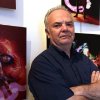    Born 1958 in Rome, Italy    Lives and works in Rome, ItalyEducationMaturità conseguirta presso l’Istituto Aeronautico “Francesco de Pinedo”/ Studi Demo-Etno-Antropologici presso l’Università La Sapienza di Roma fino al 3. anno  / Certificato di capo-cantiere per la riforestazione / Certificato  della Central School of London di lingua inglese di livello advanced  / Certificato di workshop di fotografia con Roberto Rocchi.▪   Roberto Vignoli, fotografo di arte e di architettura, ha lavorato  per le più importanti agenzie fotografiche del mondo come  Image Bank, Agf, Granata Press, Maxppp,  Grazia Neri e Luz. Ha lavorato anche per il settimanale "L'Espresso" dal 1985 al 2012: per l'ufficio fotografico, ha curato le pagine degli esteri e delle rubriche di cultura. Nonostante la fotografia sia il suo lavoro, Vignoli non ha mai smesso di coltivare le altre passioni, come quella della letteratura: ha pubblicato due romanzi (“Un lampadario nell’anello di fumo” Bastogi, 1992, “Il soffio sulla spalla” Bastogi, 2006),  una raccolta di racconti ( “Se un altro fosse me”, Bastogi , 2008), una raccolta di racconti fotografici e di narrativa (“5 fotoromanzi d’amore sfrenato”, Calliope, 2011), un libro fotografico con le poesie di Claudio Damiani (“Fondi, percorsi d’acqua” Associazione libero de Libero, 2016), una raccolta di poesie, “L’inverno sono gli altri”, Edizioni Ensemble 2016 e una traduzione dal francese ("Histoire de l'Ethnologie" di Jean Poirier, Lucarini, 1987).
 Dal 1974 pubblicazioni di articoli, recensioni, racconti e poesie su:
   quotidiani:  “Italia Sera”, “Il Tirreno”, “Qui Giovani”
   settimanali: “Cioè”, “L’Espresso”
   mensili: “Penthouse”, “Successo”, “Italiani”, “Noi Donne”
   riviste letterarie: “L’Informatore librario”, “Immaginazione”, “Informazioni Editoriali”, “Presenza Taurisanese”
Sul web: “Katalibri”, “Ovunque.it” di Massimiliano CapatiEcco le sue esposizioni più importanti, in Italia e all'estero: 
Mostre  permanentiMalecon,  Museo Bilotti Ruggi d’Aragona, Cosenza (Italia)4 artists in Rome, Santiago Ceresetto Gallery (Argentina)4 artists in Rome , Fundacion Tres Pinos,  Buenos Aires (Argentina)Sioux Portraits Panorama, Buechel Lakota Memorial Museum, St. Francis (South Dakota, Usa)Aboriginal Portraits Panorama, Redfern Community Centre, Sydney (Australia)Metalli Vibranti , Sede centrale di Cofely a Roma (Italia).Selezione di mostre personaliChairs and Bikes2004  -  Roma (Italia), IF 4 Artists in Rome …2006  -  Roma (Italia), Salon Privé Gallery curata da  Sergio Rispoli2006  -  Roma (Italia), Arci, curata da Mario Casale2006  -  Piacenza (Italia) , Fahrenheit 2007  -  Roma (Italia) , Mondo Bizzarro Gallery2008  -  L’Avana (Cuba),  Galeria Carmen Montilla2008  -  Buenos Aires (Argentina),  Inboccalupo Gallery curata da Massimo ScaringellaDivertissement a pedali2006  -  Roma (Italia), IF 2018 -  Roma (Italia), Cyclamine Arte Roma Biciclette, curata da Francesca LongoFiori2006  -  Roma (Italia)), Bibliothe curata da Francesca PietracciMalecon2009  -  Roma (Italia), MLAC, curata da Giorgia Calò2010 – Marsiglia (Francia), Chambre de Commerce di Marsiglia, col patrocinio dell’ex Ministro della Cultura Francese Jack LangTubes and Bikes2012  -  Roma (Italia) Centro Sociale BrancaleoneIguazù2012  -  Roma (Italia) Parioli fotografia festival,  curata da Gilberto Maltinti2013  -  Roma (Italia) Shameless San LorenzoDoppia Natura. Sulle tracce di Man Ray2013  -  Roma (Italia) Auditorium, Parco della Musica, Perpiacere  (4 arsists in Rome e Iguazù), curata da Laura ScaringellaPanoramic Vision2014 – Roma (Italia) Acta International Gallery, curata da Francesca Pietracci,2015 -  Inglewood, Los Angeles, California (Usa) Lucas Reiner Gallery, Philadelphia, Pennsylvania (Usa) TandM: Arts StudioAboriginal and Sioux Panoramas2015 -  Roma (Italia), Casa delle Letterature, curata da Maria Ida Gaeta2015 - St. Francis, South Dakota (Usa), Buechel Memorial Lakota Museum2015 - Sydney (Australia), Redfern Community CentreFighters2016-2017 – Roma (Italia), Museo delle Civiltà – Museo Nazionale Preistorico Etnografico “L. Pigorini” (Indian Roots- Ucwalmicw e Nqatqua, Malecon full size, Sioux portraits panorama), curata da Loretta PaderniMashing Up Farfa2018- Nazzano (Roma (Italia)), Riserva Naturale Nazzano Tevere FarfaMemento Park2018- Roma (Italia)), Arciarcobaleno, curata da Mario Casale, presentata da Ada De Pirro e Francesca PietracciAutoritratto2018 – Macro di Via Nizza, RomaCi basta una capanna2019 – Civicozero, RomaPunti di Vista2019 – Iuris Hub, Roma, curata da Luciana TozziSelezione di mostre collettive2001  - Roma, Firenze,, Milano, Venezia,, Bologna (Italia) Aids  for Emergency,2005  -  Roma (Italia) Salon Privée Gallery White Spirit, curata da Sergio Rispoli 2006, - Fiumicino ( Italia), UGC Cinecité, Interior Rails, curata da Massimo Scaringella2006 -  Viterbo (Italia),White Spirtit,  Galleria La Fontaine 2007 – Viterbo  (Italia) Palazzo Orsini, Bomarzo, 4 artists in Rome, curata da Massimo Scaringella2007 – Buenos Aires (Argentina), Expotrastiendas, 4 artists in Rome, curata da  Massimo Scaringella2007- Ostuni e Mesagne (Italia), Battiti, curata da Francesca Pietracci2007 – Istanbul (Turchia) Istanbul Fair, Segni di Confine, curata da Massimo Scaringella2007 – Istanbul (Turchia) New Ice Palace, Segni di Confine, curata da Massimo Scaringella2008 – Roma (Italia), Mitreo di Corviale, Segni di Confine, curata da Massimo Scaringella2008 -  Firenze (Italia), Artur – O, Fiori, curata da Massimo Scaringella2009 – Roma (Italia) , Mitreo di Corviale, Dinamiche della luce, curata da Massimo Scaringella2009 .- Cisternino (Brindisi, Italia) Malecon video, curata da Francesca Pietracci2009 – Roma (Italia), Mitreo di Corviale, Presenza e Ricordo curata da Massimo Scaringella2009-  Firenze (Italia), Festival della creatività, Città Future City, curata da  Massimo Scaringella2009 – L’Avana (Cuba), Aeqatorlab, curata da Simonetta Lux2010 – Roma (Italia) Rising Love, The day before tomorrow, curata da Francesca Pietracci2010 -2011 - Roma (Italia), Diffusione Cultura, Iguazù, curata da Francesca Pietracci2010-2011 - Nantes (Francia) Cosmopolis, Malecon, curata da Carole Reux2011 – Gavirate (Varese, Italia) Chiostro di Voltorre, “Habana”2011 – Frascati (Rome, Italia),Scuderie Aldobrandini,  Quadrato Nomade Preview, curata da Donatella Pinocci2011 – Roma (Italia), Istituto superiore antincendi, Peace Island, curata da Francesca Pietracci2012 – Roma (Italia), Palazzo delle Esposizioni, Quadrato Nomade, curata da Donatella Pinocci2012 – Roma (Italia), Spazio 88, Senza Titolo, curata da Federico Simonelli2012 – 2013 Roma (Italia), Sala Umberto, Between, curata da Donatella Pinocci2013 – Roma (Italia) Palazzo delle Esposizioni, Tetti, curata da Francesca Pietracci  2013 – Budapest (Ungheria) Casa del dialogo, Iguazù, curata da Francesca Pietracci2013 – Budapest (Ungheria) Istituto italiano di cultura, Iguazù, curata da Francesca Pietracci2014 –Santa Fe (New Mexico- Usa) Panoramas, 333 Montezumaarts, curata da Tom Tavelli2014  -  Roma (Italia), Hungarian Academy, curata da Pal Nemeth2017 - Roma (Italia), Hungarian Academy, Streetart, curata da Francesca Pietracci2017 - Roma (Italia), Temple University, Tiny Biennale, Burden, curata da Susanne Moore2017 - Roma (Italia), Piomonti Arte Contemporanea, On the Road, Malecon (small size), curata da Pio Monti2017 – Cisternino (Brindisi, Italia), In difesa delle acque, Iguazu, curata da Francesca Pietracci  2018 -  Rome (Italia),Tibaldi Arte Contemporanea,” Il mare nomade dell’Arte”, curata da Massimo Scaringella   2019 -  Roma (Italia) Civicozero, Kouma Gnokoya / Dialoghi  2019  - Roma (Italia) Cappella Orsini, Ebbrezza Dionisiaca, curata da Roberto Lucifero  2020 -  Roma (Italia) Luiss, Sede Centrale, Tempo non c’è